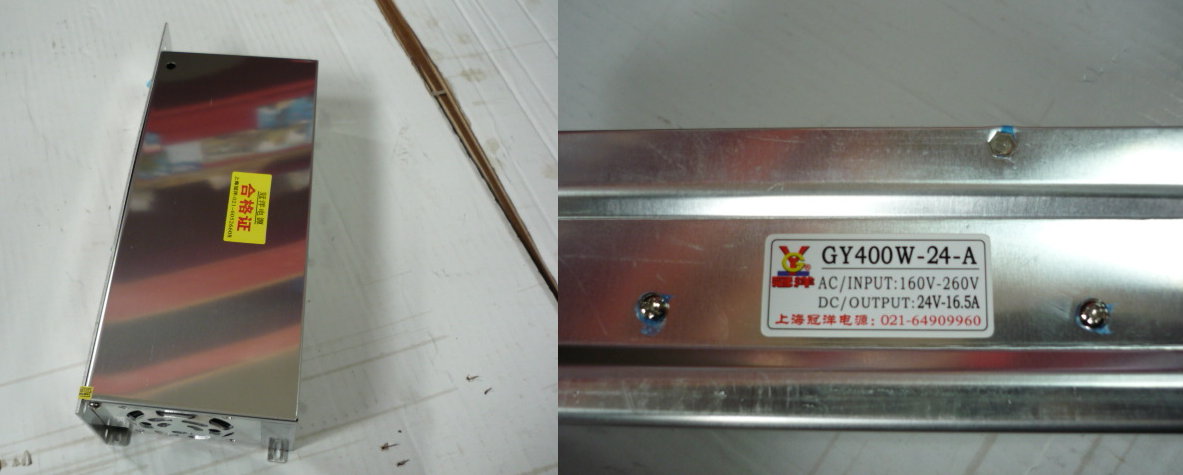 Код из 1САртикулНаименование/ Бренд/ПоставщикРазмерыД*Ш*В, ммМасса,грМатериалМесто установки/НазначениеF0065046нетБлок питания 24V для HCM 1325AVLT-8AC – 160-260VDC – 24V/16.5AGY400W-24-A500МеталлФрезерный станок с ЧПУF0065046нетAC – 160-260VDC – 24V/16.5AGY400W-24-A500МеталлФрезерный станок с ЧПУF0065046нетHCMAC – 160-260VDC – 24V/16.5AGY400W-24-A500МеталлФрезерный станок с ЧПУ